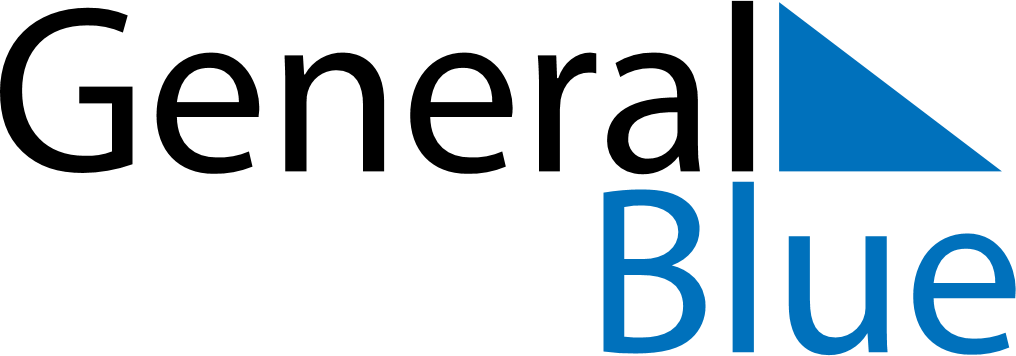 Weekly CalendarMarch 16, 2020 - March 22, 2020Weekly CalendarMarch 16, 2020 - March 22, 2020Weekly CalendarMarch 16, 2020 - March 22, 2020Weekly CalendarMarch 16, 2020 - March 22, 2020Weekly CalendarMarch 16, 2020 - March 22, 2020Weekly CalendarMarch 16, 2020 - March 22, 2020MondayMar 16TuesdayMar 17TuesdayMar 17WednesdayMar 18ThursdayMar 19FridayMar 20SaturdayMar 21SundayMar 226 AM7 AM8 AM9 AM10 AM11 AM12 PM1 PM2 PM3 PM4 PM5 PM6 PM